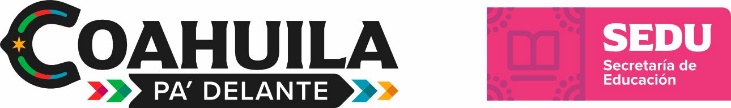 TURNO DE PARTICIPACIÓNESCUELASPARTICIPANTESASPECTOS A EVALUARASPECTOS A EVALUARASPECTOS A EVALUARASPECTOS A EVALUARASPECTOS A EVALUARASPECTOS A EVALUARTURNO DE PARTICIPACIÓNESCUELASPARTICIPANTESEJECUCIÓNAUTENTICIDADDIRECCIÓNCOREOGRAFÍAVESTUARIOMONOGRAFÍATOTALLUGAROBSERVACIONES